Matematické predstavy – Počítanie do 10JARNÉ  KVIETKY – Počítame s kvietkamiNa aktivitu potrebujeme farebné štipce, ceruzky (špajdle), nádobu na vajcia, farebný papier, lepidlo, nožnice, fixku.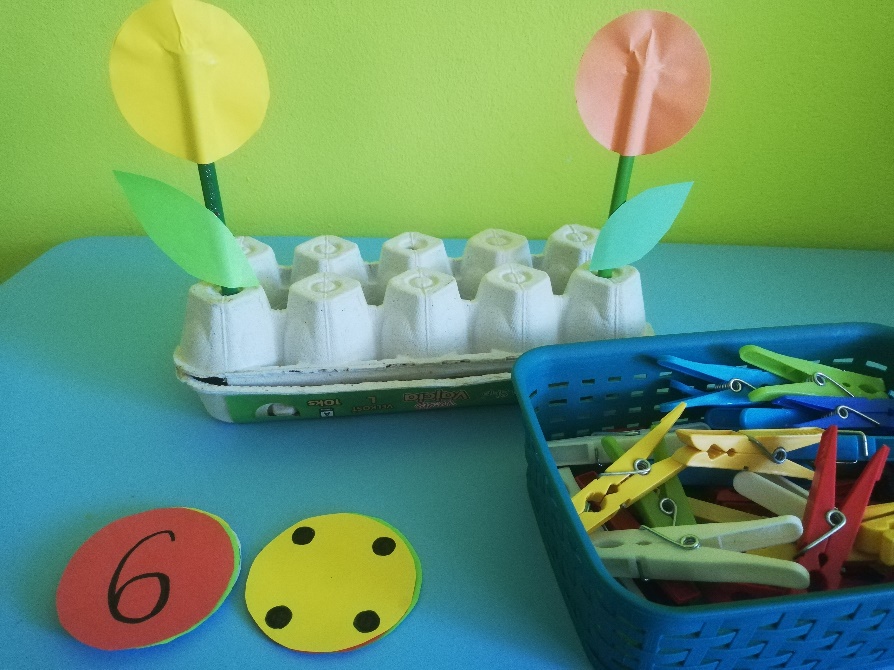 Vytvorili sme si z farebných ceruziek kvietky. Namiesto ceruziek môžeme použiť aj špajdle.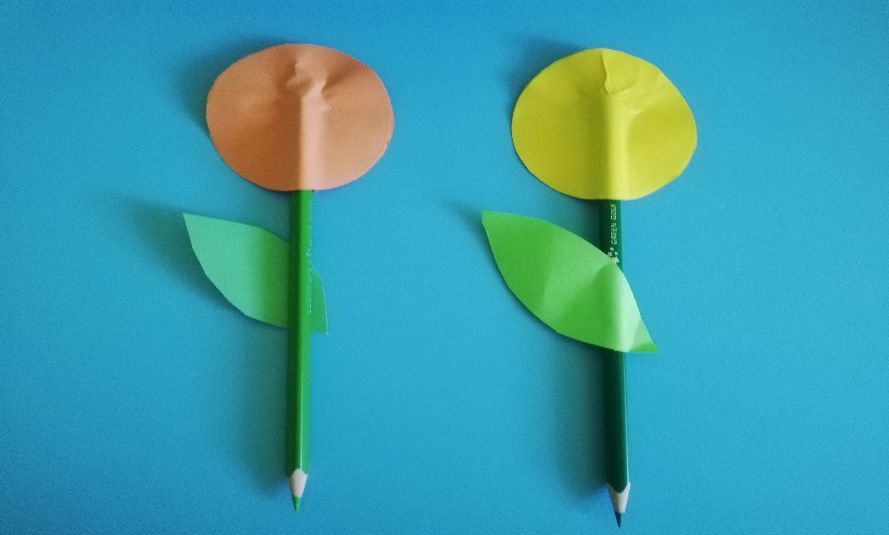 Pripravíme si farebné kolieska s bodkami pre menšie deti a s číslami pre väčšie deti.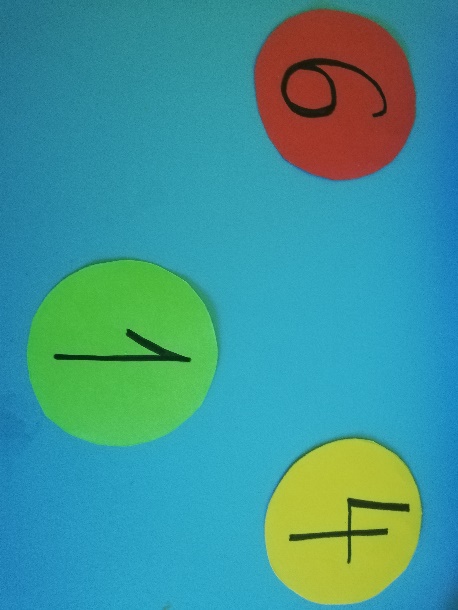 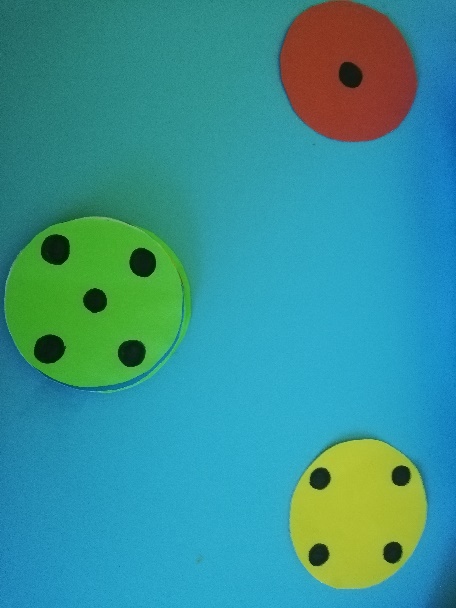 
 Pre menšie deti.                                       Pre väčšie deti.Vystrihneme si kolieska a nakreslíme na ne čierne bodky, ktoré udávajú počet „lupienkov“. Staršie deti si môžu napísať čísla samé. Podľa počtu bodiek a farbe kolieska dávame štipce na kvietok. 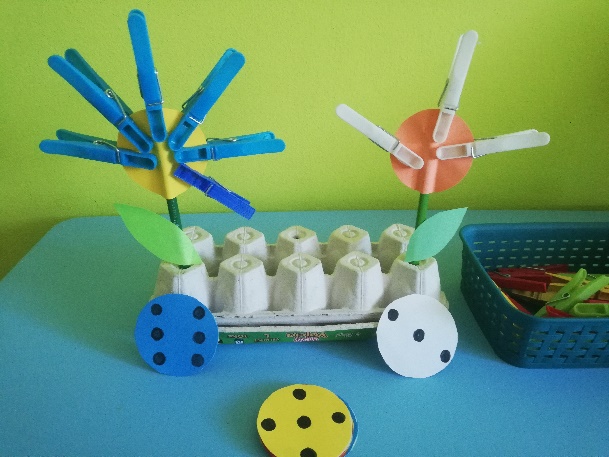 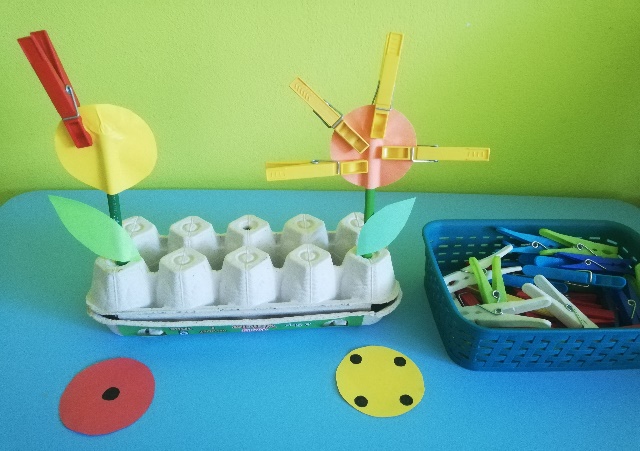 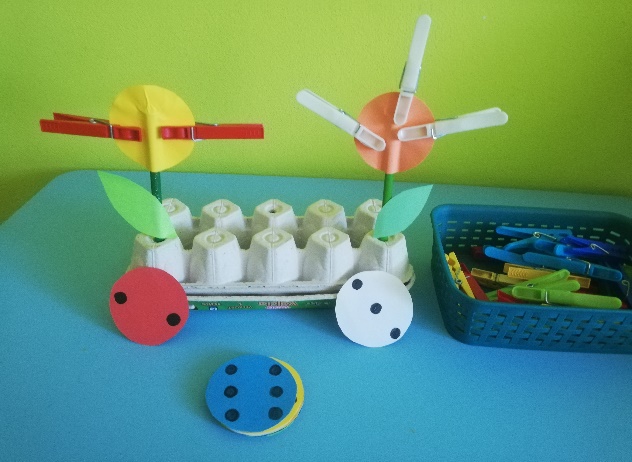 Aktivita u detí rozvíja pozitívny vzťah k matematike, pamäť, vnímanie, pozornosť, myslenie...
Prehlbuje u detí poznatky o počte predmetov od 1 do 10. Učí ich triediť predmety na základe farby.